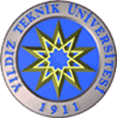 T.C. YILDIZ TEKNİK ÜNİVERSİTESİÖRKAM – ÖĞRENCİ REHBERLİK VE KARİYER MERKEZİKariyer Rehberlik ve Danışmanlık Başvuru FormuBu bölüm Başvuruda Bulunan Öğrenci ya da Mezun Tarafından Doldurulacaktır.Adınız ve Soyadınız:Yaşınız:Cinsiyetiniz:Kayıtlı Olduğunuz/ Mezun Olduğunuz Bölüm/ Fakülte:Sınıf ya da Mezuniyet yılı:Tarih:Başvurduğunuz Rehberlik ve Danışmanlık Hizmetinin İçeriği (iş, staj başvuru, kariyer planlama, kariyer gelişimi, etkinlik vb.):Bu bölüm ÖRKAM Uzmanı Tarafından Doldurulacaktır.Öğrencinin Talebi Doğrultusunda Yapılan Faaliyetler ve İşlemler: